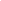 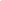 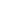 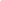 APPLICATION FOR ADMISSION TO THE 						DESIGNATED EMPHASIS IN JEWISH STUDIES				Application requirements.  This form must be accompanied by the following:    □  A succinct one-page statement about your research interests and background in JEWISH         STUDIES and your reasons for applying for the DE.    □  List of coursework in Jewish Studies.    □  A writing sample (maximum 20 pages), ideally relating to a Jewish Studies topic.    □  A current, unofficial copy of your UC Berkeley transcript.     □  At least one letter of recommendation from a member of the Jewish Studies faculty group.Deadlines for admission.  In keeping with UC Berkeley requirements for a Designated Emphasis, students must be admitted to the DE prior to taking their Qualifying Exams. We recommend that you apply during your first or second year of graduate studies, so that you have plenty of time to incorporate DE coursework and thought processes into your programs well before exam preparation begins.Submission.  Send application materials as an email attachment to Etta Heber at eheber@berkeley.edu or deliver hard copy to the Jewish Studies office in 4401 Dwinelle Hall or in the CJS mailbox in 4125 Dwinelle Hall.Name: 			   _____________________________ Email: 			   _____________________________Home department: 	               _____________________________ Anticipated date of QE:	   _____________________________  Name of faculty member(s) from the Jewish Studies Graduate Group you plan to work with:____________________________________________________________________Note: Students are strongly advised to consult with this person prior to applying. This may also be the person who writes your letter of support.Signature of applicant  __________________________________     ___________________											Date